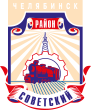 СОВЕТ депутатов советского района
первого созываР Е Ш Е Н И Е27.09.2017											 № 36/3В соответствии с Федеральным законом от 6 октября 2003 года № 131-ФЗ
«Об общих принципах организации местного самоуправления в Российской Федерации», Уставом Советского района города ЧелябинскаСовет депутатов Советского района первого созываР Е Ш А Е Т:1. Принять к сведению информацию начальника Советского управления социальной защиты населения Администрации города Челябинска Андреевой О. Н.                 «О реализации Закона Челябинской области «О дополнительных мерах социальной поддержки детей погибших участников Великой Отечественной войны и приравненных к ним лиц» в Советском районе города Челябинска.2. Начальнику организационного отдела аппарата Совета депутатов Советского района (А. А. Дьячков),  разместить информацию начальника Советского управления социальной защиты населения Администрации города Челябинска Андреевой О. Н.                 «О реализации Закона Челябинской области «О дополнительных мерах социальной поддержки детей погибших участников Великой Отечественной войны и приравненных к ним лиц» в Советском районе города Челябинска в информационно-телекоммуникационной сети «Интернет» на официальных сайтах  администрации Советского района города Челябинска (www.sovadm74.ru) и  Челябинской городской Думы (www.chelduma.ru) в разделе: составы Советов депутатов и муниципальные правовые акты районов. 3. Настоящее решение вступает в силу со дня его подписания, и подлежит  официальному обнародованию.Председатель Совета депутатовСоветского района			                                                                       В. Е. Макаров454091, г. Челябинск, ул. Орджоникидзе 27а (351) 237-98-82. E-mail: sovsovet@mail.ruОб информации начальника Советского управления социальной защиты населения Администрации города Челябинска                              «О реализации Закона Челябинской области               «О дополнительных мерах социальной поддержки детей погибших участников Великой Отечественной войны и приравненных к ним лиц» в Советском районе города Челябинска